INDICAÇÃO Nº 1261/2023Assunto: Solicito ao Exmo. Sr. Prefeito Municipal, que determine ao setor competente, que realize execução urgente de manutenção tapa-buraco ao longo da Av. José Edgard Sanfins, Jardim N. Sra. das Graças, conforme especifica.		Senhor Presidente:INDICO ao Sr. Prefeito Municipal, nos termos do Regimento Interno desta Casa de Leis, que se digne Sua Excelência determinar ao setor competente da Administração, a execução urgente de manutenção da ao longo da Av. José Edgard Sanfins, Jardim N.Sra. das Graças, a manta asfáltica necessita de manutenção da operação tapa-buraco, esse vereador foi procurado por diversos munícipes dessa área relatando a sobre o desgaste e perigo apresentado.Tal medida se faz necessária, pois o fluxo de veículos e pedestres é intenso no local próximo vários comércios e o problema está dificultando o tráfego de veículos ( imagens em anexo) no local e potencializando o risco de acidentes a todos os usuários que transitam por ali.  Importante ressaltar que se tratam de rua de grande movimento pois no perímetro além das residências, é caminho para escolas e alguns comércios, com pedestres, motociclistas, tráfego de ônibus, caminhões e carros, e que trânsito tem se tornado perigoso por conta de vários buracos no asfalto danificado.Por estes motivos apresentados, tornam-se necessárias ações urgentes da Administração Pública e sua execução no menor tempo possível.SALA DAS SESSÕES, 20 de junho de 2023.IGOR HUNGAROVereador – PDTAv. José Edgard Sanfins, Jardim N.Sra. das Graças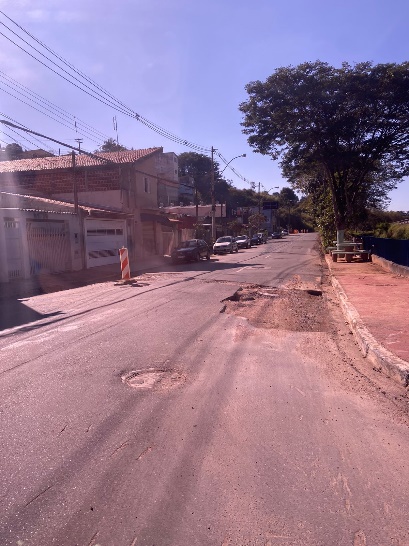 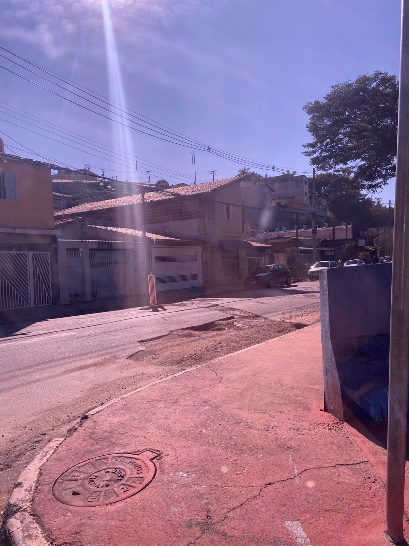 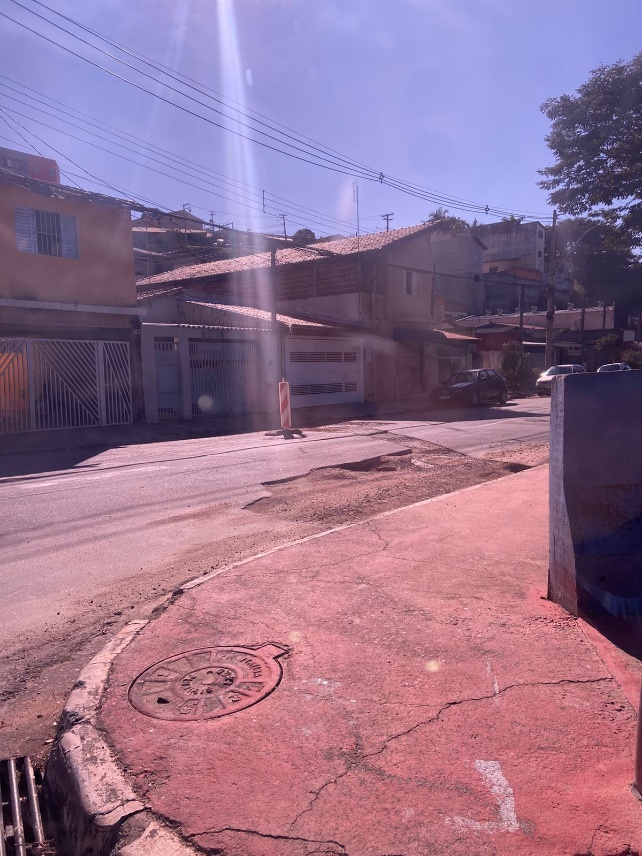 